«Сказка» подготовительная группавоспитатель – Самсонова Ирина ЮрьевнаВзаимодействие с родителями в рамках «Мастерской отношений!Тема: «Мы строили, строили и наконец, построили…»«Пиратский корабль» из «Лего» конструктора.Цель:Укрепление взаимодействия с семьями воспитанников.Задачи:Продолжать учить детей делать коллективные постройки из «Лего» конструктора;Учить работать в коллективе;Закрепить в ходе взаимодействия название деталей, последовательность данной постройки.Сегодня ребят нашей группы ждала очередная встреча с гостем. Мы всегда рады таким встречам, и на этот раз к нам пришла бабушка Алины Газизуллиной Галина Николаевна.Узнав о том, что дети нашей группы очень любят конструировать и выполнять различные постройки, Галина Николаевна предложила ребятам построить «Пиратский корабль», чему ребята были очень рады, и с удовольствием принялись за дело.Встреча прошла в тёплой обстановке, был построен чудесный корабль, с которым ребята потом долго играли. И пригласили нашу гостью посетить нашу группу ещё раз с интересными предложениями.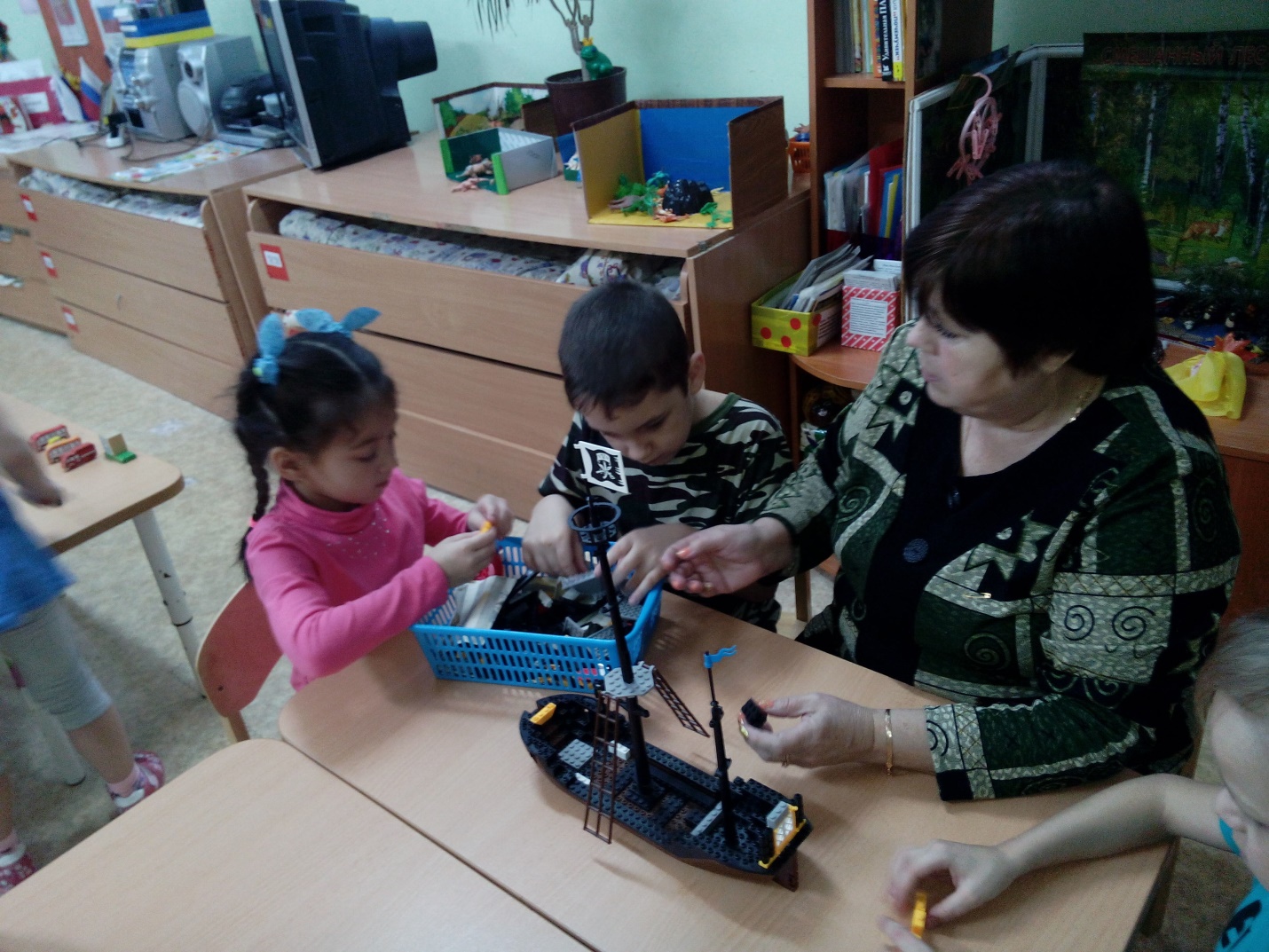 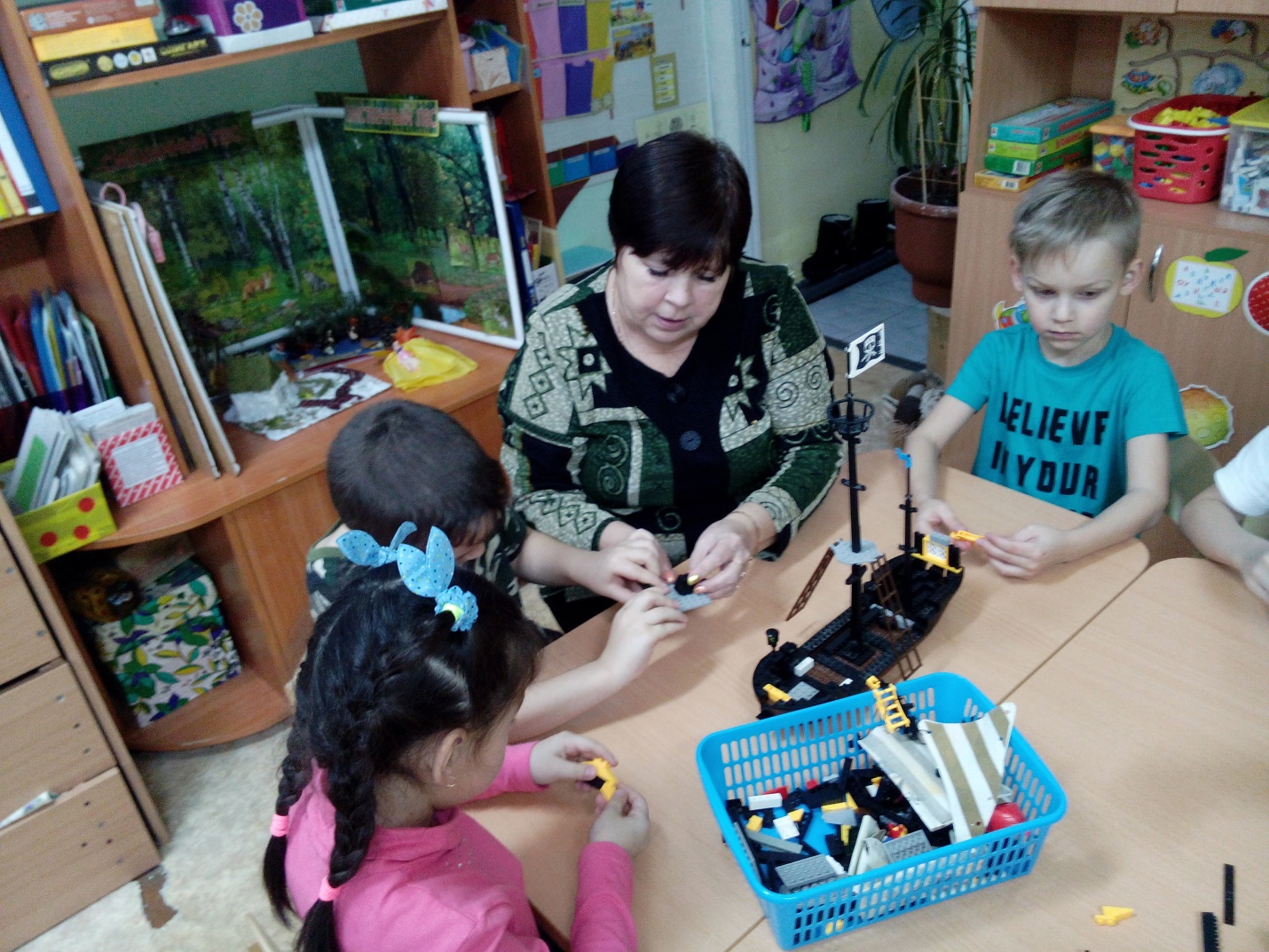 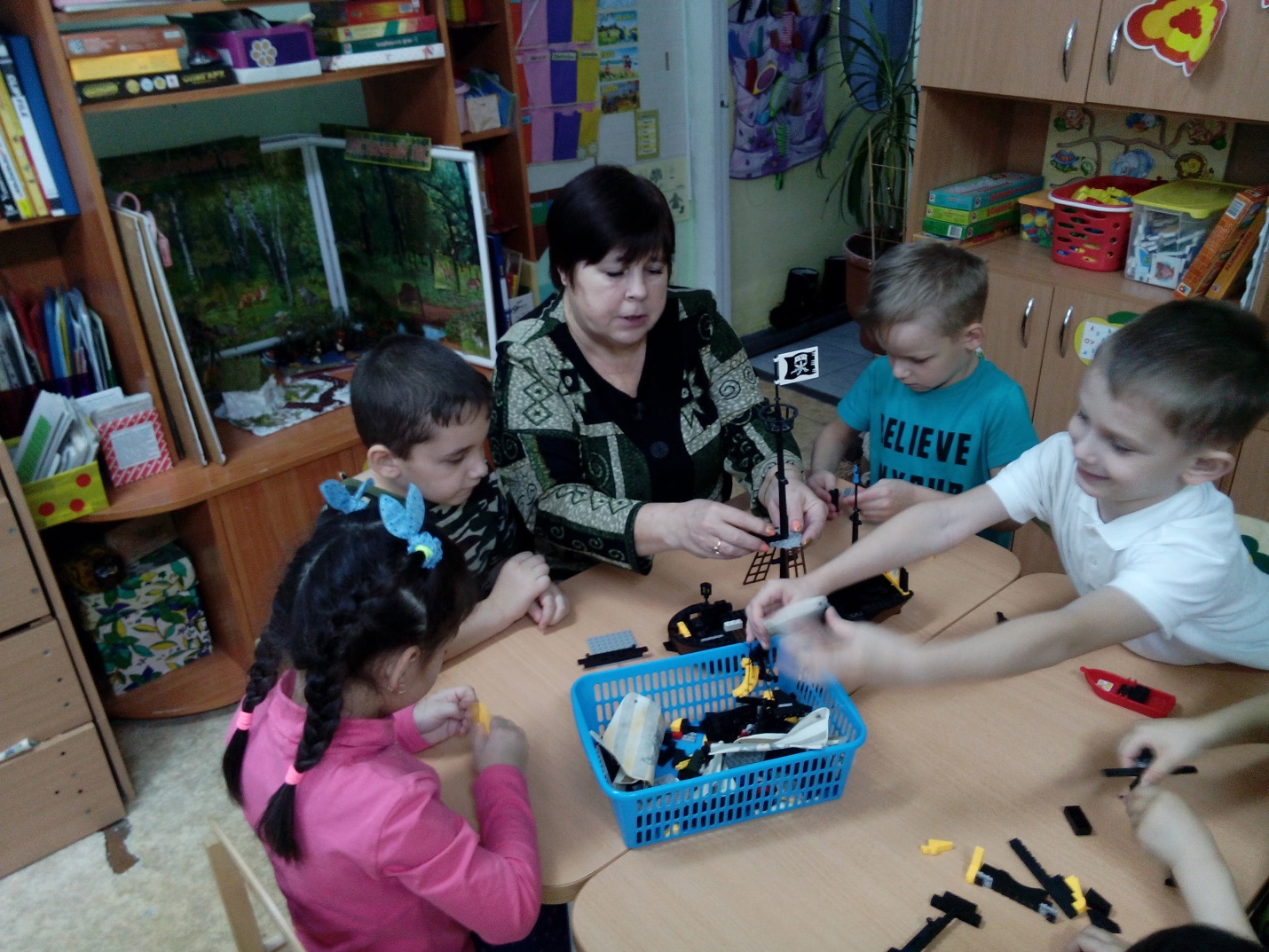 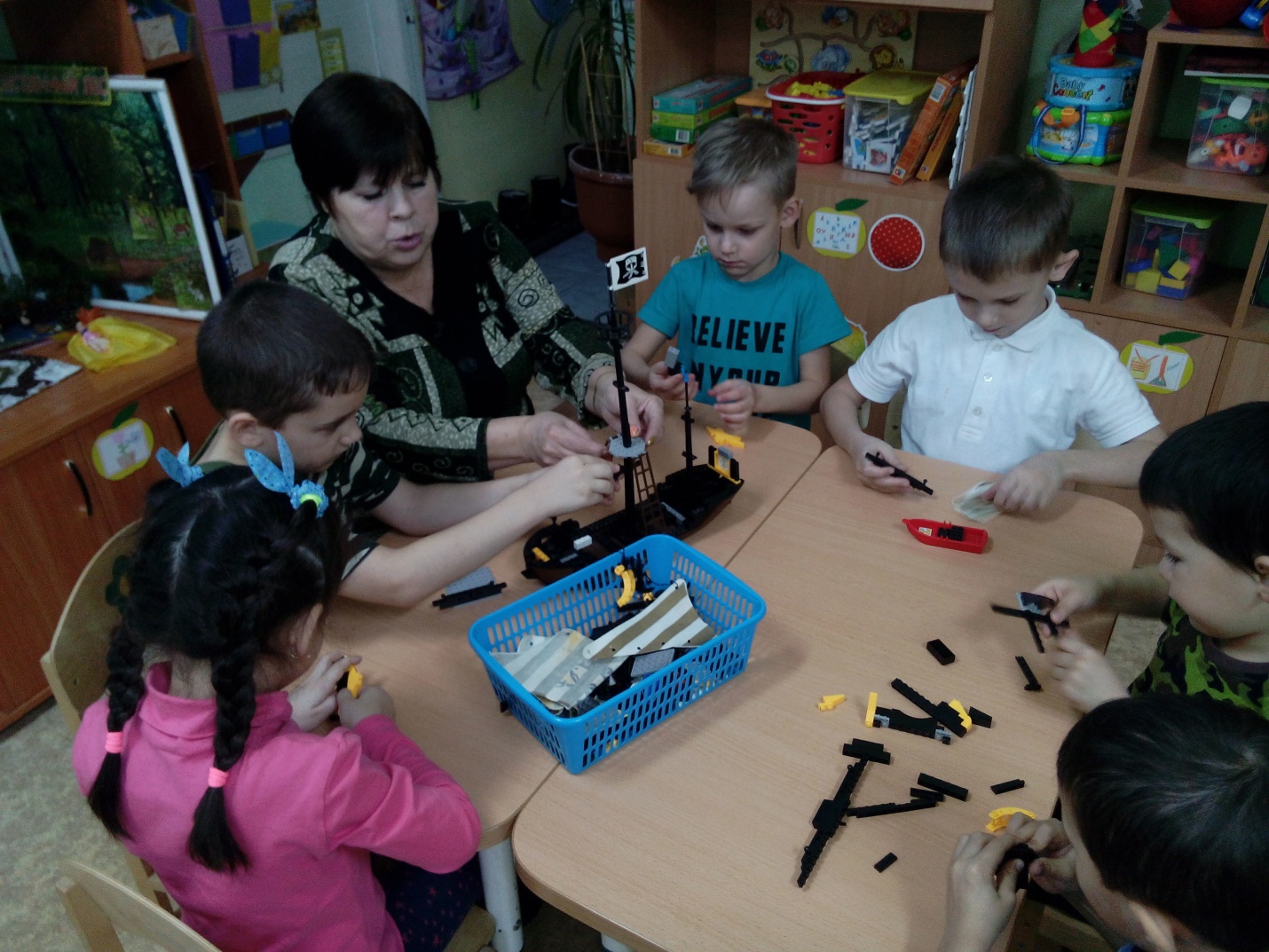 